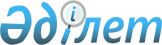 Авторлық құқықпен қорғалатын объектілерге құқықтардың мемлекеттік тізіліміне мәліметтерді және олардың өзгерістерін енгізу қағидаларын және оған мәліметтер мен олардың өзгерістерін енгізуді растайтын куәліктің нысанын бекіту туралыҚазақстан Республикасы Әділет министрінің 2018 жылғы 28 тамыздағы № 1315 бұйрығы. Қазақстан Республикасының Әділет министрлігінде 2018 жылғы 29 тамызда № 17325 болып тіркелді.
      РҚАО-ның ескертпесі!
      Осы бұйрық 23.09.2018 бастап қолданысқа енгізіледі.
      "Авторлық құқық және сабақтас құқықтар туралы" 1996 жылғы 10 маусымдағы Қазақстан Республикасы Заңының 9-1-бабының 1 және 6-тармақтарына және "Мемлекеттік көрсетілетін қызметтер туралы" 2013 жылғы 15 сәуірдегі Қазақстан Республикасы Заңының 10-бабының 1) тармақшасына сәйкес БҰЙЫРАМЫН:
      Ескерту. Кіріспе жаңа редакцияда – ҚР Әділет министрінің 19.03.2020 № 104 (алғашқы ресми жарияланған күнінен кейін күнтізбелік он күн өткен соң қолданысқа енгізіледі) бұйрығымен.


      1. Мыналар бекітілсін:
      1) Авторлық құқықпен қорғалатын объектілерге құқықтардың мемлекеттік тізіліміне мәліметтерді және оларға өзгерістерді енгізу қағидалары осы бұйрықтың 1-қосымшасына сәйкес;
      2) осы бұйрыққа 2-қосымшаға сәйкес Авторлық құқықпен қорғалатын объектілерге құқықтардың мемлекеттік тізіліміне ақпарат енгізу туралы куәліктің нысаны.
      Ескерту. 1-тармаққа өзгеріс енгізілді – ҚР Әділет министрінің 19.03.2020 № 104 (алғашқы ресми жарияланған күнінен кейін күнтізбелік он күн өткен соң қолданысқа енгізіледі) бұйрығымен.


      2. Қазақстан Республикасы Әділет министрлігінің Зияткерлік меншік құқығы департаменті:
      1) осы бұйрықты Қазақстан Республикасы Әділет министрлігінде мемлекеттік тіркеуді;
      2) осы бұйрық Қазақстан Республикасы Әділет министрлігінде мемлекеттік тіркелген күннен бастап күнтізбелік он күн ішінде ресми жариялануы үшін және Қазақстан Республикасының нормативтік құқықтық актілерінің эталондық бақылау банкіне енгізу үшін "Республикалық құқықтық ақпарат орталығы" шаруашылық жүргізу құқығындағы республикалық мемлекеттік кәсіпорнына жіберуді;
      3) осы бұйрықты Қазақстан Республикасы Әділет министрлігінің ресми интернет-ресурсында орналастыруды қамтамасыз етсін.
      4) алып тасталды - ҚР Әділет министрінің 15.02.2023 № 121 (алғашқы ресми жарияланған күнінен кейін күнтізбелік он күн өткен соң қолданысқа енгізіледі) бұйрығымен.

      Ескерту. 2-тармаққа өзгеріс енгізілді - ҚР Әділет министрінің 30.09.2022 № 819 (алғашқы ресми жарияланған күнінен кейін күнтізбелік он күн өткен соң қолданысқа енгізіледі); 15.02.2023 № 121 (алғашқы ресми жарияланған күнінен кейін күнтізбелік он күн өткен соң қолданысқа енгізіледі) бұйрықтарымен.


      3. Осы бұйрықтың орындалуын бақылау жетекшілік ететін Қазақстан Республикасы Әділет Вице-министріне жүктелсін.
      4. Осы бұйрық 2018 жылғы 23 қыркүйектен бастап қолданысқа енгізіледі және ресми жариялануға жатады. Авторлық құқықпен қорғалатын объектілерге құқықтардың мемлекеттік тізіліміне мәліметтерді және олардың өзгерістерін енгізу қағидалары
      Ескерту. Қағида жаңа редакцияда – ҚР Әділет министрінің 19.03.2020 № 104 (алғашқы ресми жарияланған күнінен кейін күнтізбелік он күн өткен соң қолданысқа енгізіледі) бұйрығымен. 1-тарау. Жалпы ережелер
      1. Осы Авторлық құқықпен қорғалатын объектілерге құқықтардың мемлекеттік тізіліміне мәліметтерді және оларға өзгерістерді енгізу қағидаттары (бұдан әрі - Қағидаттар) "Авторлық құқық және сабақтас құқықтар туралы" 1996 жылғы 10 маусымдағы Қазақстан Республикасы Заңының (бұдан әрі - Заң) 9-1-бабының 1 және 6-тармақтарына және "Мемлекеттік көрсетілетін қызметтер туралы" 2013 жылғы 15 сәуірдегі Қазақстан Республикасы Заңының 10-бабының 1) тармақшасына сәйкес әзірленген және Авторлық құқықпен қорғалатын объектілерге құқықтардың мемлекеттік тізіліміне (бұдан әрі - Тізілім) мәліметтерді және оларға өзгерістерді енгізу тәртібін белгілейді.
      2. Осы Қағидаларда пайдаланылатын негізгі ұғымдар:
      1) автор – шығармашылық еңбегімен ғылым, әдебиет, өнер туындысын жасаған жеке тұлға;
      2) алып тасталды - ҚР Әділет министрінің 15.02.2023 № 121 (алғашқы ресми жарияланған күнінен кейін күнтізбелік он күн өткен соң қолданысқа енгізіледі) бұйрығымен.


      3) мемлекеттік көрсетілетін қызмет – көрсетілетін қызметті алушылардың өтініш жасауы бойынша немесе өтініш жасауынсыз жеке тәртіппен жүзеге асырылатын және олардың құқықтарын, бостандықтары мен заңды мүдделерін іске асыруға, оларға тиісті материалдық немесе материалдық емес игіліктер беруге бағытталған жекелеген мемлекеттік функцияларды іске асыру нысандарының бірі;
      4) жеке кабинет – көрсетілетін қызметті алушының Авторлық құқықпен қорғалатын объектілерге құқықтардың мемлекеттік тізіліміне мәліметтерді және оларға өзгерістерді енгізу үшін өтініш беруге арналған электрондық кабинеті;
      5) Тізілім – авторлардың өтініштері негізінде енгізілген авторлық құқықпен қорғалатын объектілерге құқықтар туралы мәліметтерді қамтитын ақпараттық жүйе;
      6) куәлік – Авторлық құқықпен қорғалатын объектілерге құқықтардың мемлекеттік тізіліміне мәліметтердің енгізілуін растайтын құжат;
      7) көрсетілетін қызметті беруші – өз қызметінде уәкілетті органға ведомстволық бағынысты, Қазақстан Республикасы Үкіметінің шешімі бойынша шаруашылық жүргізу құқығындағы республикалық мемлекеттік кәсіпорынның ұйымдық құқықтық нысанында құрылған ұйым;
      8) электрондық цифрлық қолтаңба (бұдан әрі – ЭЦҚ) – электрондық цифрлық қолтаңба құралдарымен жасалған және электрондық құжаттың дұрыстығын, оның тиесiлiлiгi мен мазмұнының өзгерместігін растайтын электрондық цифрлық символдардың жинағы.
      Ескерту. 2-тармақ жаңа редакцияда - ҚР Әділет министрінің 30.09.2022 № 819 (алғашқы ресми жарияланған күнінен кейін күнтізбелік он күн өткен соң қолданысқа енгізіледі); өзгеріс енгізілді - ҚР Әділет министрінің 15.02.2023 № 121 (алғашқы ресми жарияланған күнінен кейін күнтізбелік он күн өткен соң қолданысқа енгізіледі) бұйрықтарымен.

 2-тарау. Мемлекеттік қызмет көрсету тәртібі
      3. Мемлекеттік қызметті Қазақстан Республикасы Әділет министрлігінің "Ұлттық зияткерлік меншік институты" шаруашылық жүргізу құқығындағы республикалық мемлекеттік кәсіпорны (бұдан әрі – көрсетілетін қызметті беруші) көрсетеді.
      4. Тізілімге мәліметтер енгізу үшін негіз ретінде автордың жеке өзі немесе нотариат куәландырған сенімхаттың электрондық көшірмесін ұсына отырып өзге өкілінің (бұдан әрі – көрсетілетін қызметті беруші) осы Қағидаларға 1-қосымшаға сәйкес нысан бойынша Авторлық құқықпен қорғалатын объектілерге құқықтардың мемлекеттік тізіліміне мәліметтерді енгізу туралы өтініш беруі болып табылады.
      5. Мемлекеттік көрсетілетін қызметті алу үшін көрсетілетін қызметті алушы көрсетілетін қызметті берушіге "электрондық үкімет" веб-порталы (бұдан әрі – веб-портал) арқылы төмендегілерді жібереді:
      1) осы Қағидаларға 1-қосымшаға сәйкес нысан бойынша өтініш;
      2) туынды данасы. 
      Туындының бір данасының орнына өтінішке – эскиздер, сызбалар, суреттер немесе фотосуреттер, ал электрондық есептеуіш машинаға (ЭЕМ) немесе дерекқорға арналған бағдарламаларға қатысты бағдарламаның немесе дерекқордың атауын, автордың тегін, атын, әкесінің атын (егер ол жеке басын куәландыратын құжатта көрсетілсе), жасалған күнін, қолдану саласын, мақсатын, функционалдық мүмкіндіктерін, негізгі техникалық сипаттамаларын, бағдарламалау тілін, іске асырушы ЭЕМ-нің типін, сондай-ақ бастапқы кодын (бастапқы мәтінді) қамтитын реферат қоса берілуі мүмкін;
      3) құрамдас немесе туынды шығармаға қатысты түпнұсқалық туындының авторымен (ларымен) немесе құқық иесімен жасалған авторлық шарттың көшірмесі қосымша ұсынылады. Егер құрамдас туындыда көрсетілетін қызметті алушы өтініш берген күні басқа авторлардың қорғау мерзімі өткен туындылары пайдаланылған болса, авторлық шарт талап етілмейді. Туынды шығарма жасауға негіз болған туындыны қорғау мерзімі өткен жағдайда негізгі туындының авторымен авторлық шартты ұсыну талап етілмейді;
      4) діни мазмұндағы туындыларға қатысты дінтану сараптамасының оң қорытындысының электрондық көшірмесі қосымша ұсынылады. 
      Тізілімдегі мәліметтерге өзгерістер енгізу кезінде – осы Қағидаларға 4-қосымшаға сәйкес нысан бойынша Авторлық құқықпен қорғалатын объектілерге құқықтардың мемлекеттік тізіліміндегі мәліметтерге өзгерістер енгізу туралы өтініш.
      Ескерту. 5-тармаққа өзгеріс енгізілді - ҚР Әділет министрінің 24.08.2022 № 704 (алғашқы ресми жарияланған күнінен кейін күнтізбелік он күн өткен соң қолданысқа енгізіледі) бұйрығымен.


      6. Процесс сипаттамаларын, қызмет көрсету нысанын, мазмұны мен нәтижесін, сондай-ақ мемлекеттік қызмет көрсету ерекшеліктері есебімен өзге де мәліметтерді қамтитын мемлекеттік қызмет көрсетуге қойылатын негізгі талаптары осы Қағидаларға 2-қосымшаға сәйкес "Авторлық құқықпен қорғалатын объектілерге құқықтардың мемлекеттік тізіліміне мәліметтерді және олардың өзгерістерін енгізу" мемлекеттік қызмет көрсетуге қойылатын негізгі талаптардың тізбесінде келтірілген.
      Ескерту. 6-тармақ жаңа редакцияда - ҚР Әділет министрінің 30.09.2022 № 819 (алғашқы ресми жарияланған күнінен кейін күнтізбелік он күн өткен соң қолданысқа енгізіледі) бұйрығымен.


      7. Мемлекеттік қызмет көрсету барысында басқарма басшысы және (немесе) басқарма басшысының орынбасары өтінішті және құжаттарды басқарма қызметкеріне өтініш берілгеннен кейін 2 (екі) жұмыс сағаты ішінде жазып тапсырады. Көрсетілетін қызметті беруші басқармасының қызметкері 7 (жеті) жұмыс сағаты ішінде өтініш пен құжаттарды қарайды және мемлекеттік қызмет көрсету нәтижесін ресімдейді. 
      Басқарма басшысы немесе көрсетілетін қызметті беруші басшысының орынбасары мемлекеттік қызмет көрсету нәтижесін келіседі. Көрсетілетін қызметтті берушінің басшысы 1 (бір) сағат ішінде мемлекеттік қызмет көрсету нәтижесіне қол қояды.
      8. Мәліметтерді Тізілімге енгізгені үшін көрсетілетін қызметті беруші уәкілетті органның www.adilet.gov.kz және көрсетілетін қызметті берушінің www.kazpatent.kz ресми сайттарында орналастырылатын Авторлық құқықпен қорғалатын объектілерге құқықтардың мемлекеттік тізіліміне мәліметтерді енгізу бөлігінде көрсетілетін қызметтерге арналған бағаларға (бұдан әрі-Бағалар) сәйкес веб – порталдың жеке кабинеті арқылы жүзеге асыратын көрсетілетін қызметті алушыдан ақы алады.
      Қажет болған жағдайда өтініш беруші ақы мөлшерін азайтудың негізін растайтын құжаттың көшірмесін ұсынады.
      Ақы төлеу қолма-қол ақшасыз тәсілімен көрсетілетін қызметті берушінің newcab.kazpatent.kz ақпараттық жүйесімен интеграцияланған екінші деңгейдегі банктің төлем шлюзі арқылы жүзеге асырылады.
      Төлем мөлшерін азайту бойынша келесі тұлғаларға жеңілдіктер беріледі:
      1) Ұлы Отан соғысына қатысушыларға;
      жеңілдіктер бойынша Ұлы Отан соғысына қатысушыларға теңестірілген адамдарға:
      майдандағы армия бөлiмдерiнің әскери қызметшілеріне қалалардың қорғанысына қатысқаны үшін белгiленген жеңiлдiкті шарттармен зейнетақы тағайындау үшiн 1998 жылғы 1 қаңтарға дейiн еңбек сіңірген жылдарына есептеліп жазылған, сол қалаларда Ұлы Отан соғысы кезеңінде қызмет өткерген әскери қызметшiлер, сондай-ақ бұрынғы КСР Одағы iшкi iстер және мемлекеттiк қауiпсiздiк органдарының басшы және қатардағы құрамының адамдары;
      Ұлы Отан соғысы кезеңінде майдандағы армия құрамына кiрген әскери бөлiмдерде, штабтарда, мекемелерде штаттық лауазымдар атқарған не сол кезеңдерде майдандағы армия бөлiмдерiнің әскери қызметшілеріне қалалардың қорғанысына қатысқаны үшін белгiленген жеңiлдiкті шарттармен зейнетақы тағайындау үшiн 1998 жылғы 1 қаңтарға дейiн еңбек сіңірген жылдарына есептеліп жазылған, сол қалаларда болған Кеңес Армиясының, Әскери-Теңiз Флотының, бұрынғы КСР Одағының әскерлерi мен iшкi iстер және мемлекеттiк қауiпсiздiк органдарының еріктi жалдамалы құрамының адамдары;
      Ұлы Отан соғысы кезеңінде майдандағы армия мен флоттың құрамына кiрген бөлiмдердiң, штабтар мен мекемелердiң құрамында полк балалары (тәрбиеленушiлерi) және юнгалар ретiнде болған адамдар;
      Екiншi дүниежүзiлiк соғыс жылдарында шет елдердiң аумағында партизан отрядтары, астыртын топтар және басқа да фашизмге қарсы құралымдар құрамында фашистiк Германия мен оның одақтастарына қарсы ұрыс қимылдарына қатысқан адамдар;
      бұрынғы КСР Одағы Қатынас жолдары халық комиссариатының, Байланыс халық комиссариатының, кәсiпшiлiк және көлiк кемелерiнiң жүзу құрамы мен авиацияның ұшу-көтерілу құрамының, Балық өнеркәсiбi халық комиссариатының, теңiз және өзен флотының, Солтүстiк теңiз жолы бас басқармасының ұшу-көтерілу құрамының арнаулы құралымдарының Ұлы Отан соғысы кезеңінде әскери қызметшiлер жағдайына көшiрiлген және ұрыс майдандарының тылдағы шекаралары, флоттардың жедел аймақтары шегiнде майдандағы армия мен флот мүдделерi үшін мiндеттер атқарған қызметкерлерi, сондай-ақ Ұлы Отан соғысының бас кезiнде басқа мемлекеттердiң порттарында еріксіз ұсталған көлiк флоты кемелерi экипаждарының мүшелерi;
      Ленинград қаласындағы қоршау кезеңінде қаланың кәсiпорындарында, мекемелерi мен ұйымдарында жұмыс iстеген және "Ленинградты қорғағаны үшiн" медалiмен немесе "Қоршаудағы Ленинград тұрғыны" белгiсiмен наградталған азаматтар;
      Екiншi дүниежүзiлiк соғыс кезеңiнде фашистер мен олардың одақтастары құрған концлагерьлердегі, геттолардағы және басқа да мәжбүрлеп ұстау орындарындағы кәмелетке толмаған тұтқындар;
      1986 – 1987 жылдары Чернобыль атом электр станциясындағы апаттың, азаматтық немесе әскери мақсаттағы объектiлердегi басқа да радиациялық апаттар мен авариялардың салдарларын жоюға қатысқан, сондай-ақ ядролық сынақтарға тiкелей қатысқан адамдар;
      басқа мемлекеттер аумағындағы ұрыс қимылдарының ардагерлеріне:
      бұрынғы КСР Одағының үкiметтік органдарының шешiмдерiне сәйкес басқа мемлекеттердiң аумағындағы ұрыс қимылдарына қатысқан Кеңес Армиясының, Әскери-Теңiз Флотының, Мемлекеттiк қауiпсiздiк комитетiнiң әскери қызметшiлерi, бұрынғы КСР Одағы Iшкi iстер министрлiгiнiң басшы және қатардағы құрамының адамдары (әскери мамандар мен кеңесшiлердi қоса алғанда);
      оқу жиындарына шақырылған және ұрыс қимылдары жүрiп жатқан кезеңде Ауғанстанға жiберiлген әскери мiндеттiлер;
      Ауғанстанға ұрыс қимылдары жүрiп жатқан кезеңде осы елге жүк жеткiзу үшiн жiберiлген автомобиль батальондарының әскери қызметшiлерi;
      бұрынғы КСР Одағының аумағынан Ауғанстанға жауынгерлiк тапсырмалармен ұшқан ұшу құрамының әскери қызметшiлерi;
      Ауғанстандағы кеңестік әскери контингентке қызмет көрсеткен, жарақат, контузия алған немесе мертіккен не ұрыс қимылдарын қамтамасыз етуге қатысқаны үшін бұрынғы КСР Одағының ордендерiмен және медальдарымен наградталған жұмысшылар мен қызметшiлер;
      Тәжікстан-Ауғанстан учаскесінде Тәуелсіз Мемлекеттер Достастығының шекарасын қорғауды күшейту жөніндегі мемлекетаралық шарттар мен келісімдерге сәйкес міндеттерін орындаған Қазақстан Республикасының әскери қызметшілері;
      Ирактағы халықаралық бітімгершілік операцияға бітімгерлер ретінде қатысқан Қазақстан Республикасының әскери қызметшілері;
      Таулы Қарабахтағы этносаралық қақтығысты реттеуге қатысқан әскери қызметшілер, сондай-ақ бұрынғы КСР Одағы ішкі істер және мемлекеттік қауіпсіздік органдарының басшы және қатардағы құрамының адамдары;
      Социалистік Еңбек Ерлері, үш дәрежелі Даңқ, үш дәрежелі Еңбек Даңқы ордендерінің иегерлері;
      "Қазақстанның Еңбек Ері" атағына ие болған адамдар;
      Ұлы Отан соғысы жылдарында тылдағы қажырлы еңбегі мен мінсіз әскери қызметі үшін бұрынғы КСР Одағының ордендерімен және медальдарымен наградталған адамдар;
      1941 жылғы 22 маусым – 1945 жылғы 9 мамыр аралығында кемiнде алты ай жұмыс iстеген (қызмет өткерген) және Ұлы Отан соғысы жылдарында тылдағы қажырлы еңбегi мен мiнсiз әскери қызметі үшін бұрынғы КСР Одағының ордендерiмен және медальдарымен наградталмаған адамдар;
      2) мүгедектерге, сондай-ақ бала кезінен мүгедектің ата-анасының біреуіне;
      3) қандастарға;
      4) кәмелетке толмағандарға.
      Жеңілдіктер осы тармақта көрсетілген адамдардың кез келген санатына тиесілігі туралы растайтын құжаттарды ұсыну шартымен Тізілімге мәліметтер енгізу үшін белгіленген бағадан 95 (тоқсан бес) пайыз мөлшерінде беріледі.
      Ескерту. 8-тармақ жаңа редакцияда – ҚР Әділет министрінің 25.08.2020 № 295 (алғашқы ресми жарияланған күнінен кейін күнтізбелік он күн өткен соң қолданысқа енгізіледі); өзгеріс енгізілді - ҚР Әділет министрінің м.а. 11.06.2021 № 494 (алғашқы ресми жарияланған күнінен кейін күнтізбелік он күн өткен соң қолданысқа енгізіледі) бұйрықтарымен.


      9. Заңның 9-1-бабының 3-тармағына сәйкес бөлек тең авторлықпен шығарылған туындыларға авторлық құқықтар туралы мәліметтер тең авторлардың кез келгені оны өзінің өтінішінде көрсеткен жағдайда Тізілімге бөлек енгізілуі мүмкін.
      9-1. Осы Қағидаларға өзгерістер және (немесе) толықтырулар енгізілген кезде уәкілетті орган "электрондық үкіметтің" ақпараттық - коммуникациялық инфрақұрылым операторына, Бірыңғай байланыс орталығына, көрсетілетін қызметті берушіге тиісті нормативтік құқықтық актіні әділет органдарында мемлекеттік тіркеуден өткізгеннен кейін үш жұмыс күні ішінде осындай өзгерістер және (немесе) толықтырулар туралы ақпаратты жолдайды.
      Ескерту. Қағида 9-1-тармақпен толықтырылды - ҚР Әділет министрінің 15.02.2023 № 121 (алғашқы ресми жарияланған күнінен кейін күнтізбелік он күн өткен соң қолданысқа енгізіледі) бұйрығымен.


      10. Заңның 9-1-бабының 4-тармағына сәйкес Тізілімге бір жеке немесе заңды тұлғалардың тауарларын (көрсететін қызметтерін) басқа жеке немесе заңды тұлғалардың біртектес тауарларынан (көрсететін қызметтерінен) ажыратуға қызмет ететін (арналған) туындыларға құқықтар туралы мәліметтер енгізілмейді.
      11. Заңның 9-1-бабының 8-тармағына сәйкес құжаттардың көшірмелері, тиісті туындының бір данасы және (немесе) оның сипаттамасы Қазақстан Республикасының заңдарында белгіленген жағдайларды қоспағанда, үшінші тұлғаларға автордың келісімімен беріледі.
      12. Мәліметтер Тізілімге автор өтінішті алған күннен кейінгі келесі 1 (бір) жұмыс күні ішінде осы Қағидаларға 3-қосымшаға сәйкес нысан бойынша енгізіледі.
      13. Тізілімге енгізілген мәліметтердің негізінде 7 (жеті) жұмыс сағаты ішінде осы бұйрыққа 2-қосымшаға сәйкес нысан бойынша Тізілімге мәліметтердің енгізілгені туралы куәлік беріледі. Куәлік мемлекеттік және орыс тілдерінде толтырылады.
      14. Көрсетілетін қызметті алушы құжаттар топтамасын толық ұсынбаған және Заңның 9-1-бабының талаптары сақталмаған жағдайда көрсетілетін қызметті беруші 7 (жеті) жұмыс сағаты ішінде Тізілімге мәліметтерді енгізуден уәжді бас тартуды жібереді.
      15. Тізілімде өтініш берушінің өтініші алынған күннен бастап бір жұмыс күні ішінде енгізілген мәліметтердің тиесілігін, сипатын немесе мазмұнын өзгертпейтін техникалық сипаттағы қателерді түзетуге болады.
      Бұл ретте техникалық сипаттағы қателерді түзетумен байланысты өзгерістерді Тізілімге енгізу көрсетілетін қызметті беруші осы Қағидаларға 4-қосымшаға сәйкес нысан бойынша Тізілімге мәліметтерді енгізу туралы өтінішті немесе заңды күшіне енген сот шешімін алған күннен кейінгі келесі 1 (бір) жұмыс күні ішінде жүзеге асырылады. 3-тарау. Көрсетілетін қызметті берушінің және (немесе) оның лауазымды адамдарының мемлекеттік қызмет көрсету мәселелері бойынша шешімдеріне, әрекеттеріне (әрекетсіздігіне) шағымдану тәртібі
      16. Көрсетілетін қызметті берушінің және (немесе) оның лауазымды адамдарының мемлекеттік қызмет көрсету мәселелері бойынша шешімдеріне, әрекеттеріне (әрекетсіздігіне) шағымдану көрсетілетін қызметті берушінің басшысы атына уәкілетті органның www.adilet.gov.kz (телефон: 8 (7172) 55-87-35) және көрсетілетін қызметті берушінің www.kazpatent.kz (телефон: 8 (7172) 55-16-37) интернет-ресурстарында электрондық форматта, сондай-ақ Нұр-Сұлтан қаласы, Мәңгілік Ел даңғылы, 57А мекенжайы бойынша көрсетілетін қызметті берушінің және Нұр-Сұлтан қаласы, Мәңгілік Ел даңғылы, 8, Министрліктер үйі 13-кіреберіс мекенжайы бойынша Қазақстан Республикасы Әділет министрлігінің кеңсесі арқылы поштамен не қолма-қол жазбаша нысанда шағым жасау арқылы жүзеге асырылады.
      Көрсетілетін қызметті берушінің кеңсесінде шағымды қабылдаған адамның тегі мен аты-жөнін көрсетіп, оны тіркеу (мөртабан, кіріс нөмірі мен күні) шағымды қабылдауды растау болып табылады. Шағымға көрсетілетін қызметті алушы қол қояды.
      Веб-портал арқылы шағымдану тәртібі туралы ақпаратты Бірыңғай байланыс-орталығының 1414, 8-800-080-7777 телефондары арқылы алуға болады.
      Көрсетілетін қызметті берушінің атына келіп түскен көрсетілетін қызметті алушының шағымы ол тіркелген күннен бастап 5 (бес) жұмыс күні ішінде қаралуға жатады. Шағымды қарау нәтижелері туралы уәжді жауап көрсетілетін қызметті алушыға пошта арқылы жіберіледі не көрсетілетін қызметті берушінің кеңсесінде қолма-қол беріледі.
      Мемлекеттік қызмет көрсету нәтижелерімен келіспеген жағдайда көрсетілетін қызметті алушы көрсетілетін қызметті берушіге және (немесе) Қазақстан Республикасының Әділет министрлігіне, сондай-ақ мемлекеттік қызметтер көрсету сапасын бағалау және бақылау жөніндегі уәкілетті органға шағымымен жүгінеді.
      Мемлекеттік қызметтер көрсету сапасын бағалау және бақылау жөніндегі уәкілетті органның атына келіп түскен көрсетілетін қызметті алушылардың шағымдары тіркелген күннен бастап 15 (он бес) жұмыс күні ішінде қаралады.
      17. Мемлекеттік көрсетілген қызметтің нәтижелерімен келіспеген жағдайларда көрсетілетін қызметті алушы Қазақстан Республикасының заңнамасында белгіленген тәртіппен сотқа жүгінеді. Авторлық құқықпен қорғалатын объектілерге құқықтардың мемлекеттік тізіліміне мәліметтерді енгізу туралы Өтініш
      Мен (Біз) __________________________________________________________________ 
      (автор (лар) дың тегі, аты, әкесінің аты (егер ол жеке 
      басын куәландыратын құжатта көрсетілсе)) 
      жеке сәйкестендіру нөмірі __________________________________________________ 
      жасаған ___________________________________________________________________ 
      (объектінің жасалған күні, айы, жылы) 
      ______________________________________________________________ деп аталатын 
      жарияланбаған ____________________________________________________________ 
                        (авторлық құқық объектісінің түрі) 
      жалғыз авторы (авторлары) болып табылатынымды (табылатынымызды) 
      растаймын (растаймыз) және мәліметтерді Авторлық құқықпен қорғалатын 
      объектілерге құқықтардың мемлекеттік тізіліміне енгізуді өтінемін (өтінеміз). 
      Мәліметтердің Авторлық құқықпен қорғалатын объектілерге құқықтардың мемлекеттік тізіліміне енгізу фактісінің заңды мағынасы "Ұлттық зияткерлік меншік институты" шаруашылық жүргізу құқығындағы республикалық мемлекеттік кәсіпорында маған (бізге) түсіндірілді.
      20____жылы "____"__________ ______________________ 
      (автор(лар)дың қолы)
      Мемлекеттік қызметтер көрсету кезінде ақпараттық жүйелердегі заңмен қорғалатын құпияны құрайтын мәліметтерді пайдалануға келісемін. "Авторлық құқықпен қорғалатын объектілерге құқықтардың мемлекеттік тізіліміне мәліметтер мен олардың өзгерістерін енгізу" мемлекеттік қызмет көрсетуге қойылатын негізгі талаптардың тізбесі
      Ескерту. Тақырыбы жаңа редакцияда - ҚР Әділет министрінің 30.09.2022 № 819 (алғашқы ресми жарияланған күнінен кейін күнтізбелік он күн өткен соң қолданысқа енгізіледі) бұйрығымен.
      Ескерту. 2-қосымша жаңа редакцияда – ҚР Әділет министрінің м.а. 11.06.2021 № 494 (алғашқы ресми жарияланған күнінен кейін күнтізбелік он күн өткен соң қолданысқа енгізіледі); өзгеріс енгізілді - ҚР Әділет министрінің 30.09.2022 № 819 (алғашқы ресми жарияланған күнінен кейін күнтізбелік он күн өткен соң қолданысқа енгізіледі); 15.02.2023 № 121 (алғашқы ресми жарияланған күнінен кейін күнтізбелік он күн өткен соң қолданысқа енгізіледі) бұйрықтарымен. Авторлық құқықпен қорғалатын объектілерге құқықтардың мемлекеттік тізілімі Авторлық құқықпен қорғалатын объектілерге құқықтардың мемлекеттік тізіліміндегі мәліметтерге өзгерістерді енгізу туралы Өтініш
      Мен (Біз) _________________________________________________________________ 
      (автор(лар)дың тегі, аты, әкесінің аты (егер ол жеке басын куәландыратын құжатта көрсетілсе)) 
      _______жеке сәйкестендіру нөмірі ____________________________________________ 
      __________________________________________________________________________ 
      ________жылғы "___"________№______Авторлық құқықпен қорғалатын объектілерге 
      құқықтардың мемлекеттік тізіліміндегі мәліметтерге өзгерістерді енгізуді сұраймын (мыз). 
      __________________________________________________________________________ 
      __________________________________________________________________________ 
      _________________________________________________________________________
      20__ жылы "___" _________
      ______________________________________________ 
      ______________________________________________
      20____жылы "__"___________ Авторлық құқықпен қорғалатын объектілерге құқықтардың мемлекеттік тізілімге мәліметтерді енгізу туралы  КУӘЛІК
      Ескерту. Нысан жаңа редакцияда – ҚР Әділет министрінің 19.03.2020 № 104 (алғашқы ресми жарияланған күнінен кейін күнтізбелік он күн өткен соң қолданысқа енгізіледі) бұйрығымен.
      20__ жылғы "___" _________№ _____
      Автордың (лардың) жөні , аты, әкесінң аты (егер ол жеке басын куәландыратын құжатта көрсетілсе):
      __________________________________________________________________________
      __________________________________________________________________________
      Авторлық құқық объектісі: ___________________________________________________
      Объектінің атауы: _______________ ___________________________________________
      Объектіні жасаған күні: ______________ _______________________________________ СВИДЕТЕЛЬСТВО  о внесении сведений в Государственный реестр  прав на объекты, охраняемые авторским правом
      № ______от "___"_________ 20__ года
      Фамилия имя отчество (если оно указано в документе, удостоверяющем личность) автора (ов):
      _________________________________________________________________________
      Вид объекта авторского права: ______________________________________________
      Название объекта: ______________________ __________________________________
      Дата создания объекта:______________________ ______________________________
					© 2012. Қазақстан Республикасы Әділет министрлігінің «Қазақстан Республикасының Заңнама және құқықтық ақпарат институты» ШЖҚ РМК
				
      Қазақстан РеспубликасыныңӘділет министрі

М. Бекетаев
Қазақстан Республикасы 
Әділет министрінің
2018 жылғы 28 тамыздағы
№ 1315 бұйрығына
1-қосымшаАвторлық құқықпен қорғалатын 
объектілерге құқықтардың 
мемлекеттік тізіліміне 
мәліметтерді және оларға 
өзгерістерді енгізу қағидаларына
1-қосымшаНысан"Ұлттық зияткерлік меншік 
институты"
шаруашылық жүргізу 
құқығындағы республикалық 
мемлекеттік кәсіпорны 
кімнен:_____________________
мекенжайы бойынша тұратын
____________________________
тел._________________________Авторлық құқықпен қорғалатын 
объектілерге құқықтардың 
мемлекеттік тізіліміне 
мәліметтерді және оларға 
өзгерістерді енгізу қағидаларына
2-қосымша
1
Көрсетілетін қызметті берушінің атауы
Қазақстан Республикасы Әділет министрлігінің "Ұлттық зияткерлік меншік институты" шаруашылық жүргізу құқығындағы республикалық мемлекеттік кәсіпорны
2
Мемлекеттік қызметті ұсыну тәсілдері
www.egov.kz, www.kazpatent.kz "электрондық үкіметтің" веб-порталы
3
Мемлекеттік қызмет көрсету мерзімі
Көрсетілетін қызметті алушыдан өтінішті алған күннен кейінгі 1 (бір) жұмыс күні ішінде
Тізілімде қызметті алушының өтініші алынған күннен бастап бір жұмыс күні ішінде енгізілген мәліметтердің тиесілілігін, сипатын немесе мазмұнын өзгертпейтін техникалық сипаттағы қателер түзетілуі мүмкін.
4
Мемлекеттік қызметті көрсету нысаны
Электрондық (толық автоматтандырылған)
5
Мемлекеттік қызметті көрсету нәтижесі
Тізілімге мәліметтерді енгізу туралы куәлікті беру (қосымшаға сәйкес), сондай-ақ мәліметтерді Тізілімге енгізу немесе мемлекеттік қызмет көрсетуден дәлелді бас тарту
6
Мемлекеттік қызмет көрсету кезінде көрсетілетін қызметті алушыдан алынатын төлем мөлшері және Қазақстан Республикасының заңнамасында көзделген жағдайларда оны алу тәсілдері
Мемлекеттік көрсетілетін қызмет авторлық құқықпен қорғалатын объектілерге құқықтардың Мемлекеттік тізіліміне ақпарат енгізуге қатысты мемлекеттік көрсетілетін қызметтер үшін және уәкілетті органның www.adіlet.gov.kz және көрсетілетін қызметті берушінің www.kazpatent.kz ресми сайттарында орналастырылған Бағаларға (бұдан әрі – Бағалар) сәйкес ақылы негізде жеке тұлғаларға (бұдан әрі – көрсетілетін қызметті алушы) көрсетіледі.
Тізілімге мәліметтерді енгізгені үшін көрсетілетін қызметті беруші веб-порталдың жеке кабинеті арқылы өтініш беруші жүргізетін төлем алынады
Қажет болған жағдайда, өтініш беруші төлем мөлшерін азайту үшін негіздерді растайтын құжаттың көшірмесін ұсынады.
Төлем көрсетілетін қызметті берушінің newscab.kazpatent.kz ақпараттық жүйесімен түйістірілген екінші деңгейлі банктің төлем шлюзі арқылы аударым тәсілімен жүзеге асырылады.
Көрсетілетін қызмет беруші мәліметтерді тізілімге енгізгені үшін көрсетілген қызметтерге ақы төлеу кезінде:
1) Ұлы Отан соғысына қатысушылар және оларға теңестірілген адамдар "Ұлы Отан соғысының қатысушылары мен мүгедектеріне және соларға теңестірілген адамдарға берілетін жеңілдіктер мен оларды әлеуметтік қорғау туралы" Қазақстан Республикасының 1995 жылғы 28 сәуірдегі Заңының 10-бабына сәйкес (бұдан әрі-1995 жылғы 28 сәуірдегі Заң) - куәліктің көшірмесін немесе жеңілдіктерге құқығы туралы белгісі бар зейнеткерлік куәлігінің көшірмесін, "Ленинградты қорғағаны үшін" медаліне немесе "Қоршаудағы Ленинград тұрғыны" белгісіне қоса берілетін куәліктің көшірмесін, жасы кәмелетке толмаған бұрынғы тұтқын куәлігінің не екінші дүниежүзілік соғыс кезінде фашистер мен олардың одақтастары құрған концлагерлерде, геттоларда және басқа еріксіз ұстау орындарында мәжбүрлеп ұсталғандығы туралы мұрағаттық анықтаманың көшірмесін, комиссариаттан алынған, басқа мемлекет аумағында соғыс қимылдарына қатысқандығын растайтын анықтаманың көшірмесін немесе басқа мемлекеттердің аумағында ұрыс қимылдарына қатысқандығы туралы белгі соғылған әскери билеттің көшірмесін, Ауғанстандағы кеңес әскери құрамына қызмет көрсеткендігін растайтын құжат немесе жараланған, контузия алған немесе зақымданғанын растайтын медициналық құжаттардың көшірмесін, ұрыс қимылдарын қамтамасыз етуге қатысқаны үшін бұрынғы КСР Одағының ордендеріне және медальдарына қоса берілетін куәліктің көшірмесін, Чернобыль АЭС-індегі аварияның зардаптарын жоюға қатысушы куәлігінің көшірмесін немесе Чернобыль АЭС-індегі аварияның немесе азаматтық немесе әскери тағайындау объектілеріндегі басқа радиациялық апаттардың зардаптарын жоюға қатысқанын, ядролық сынақтар мен оқуларға тікелей қатысқанын растайтын құжат немесе әскери комиссариаттан немесе Қазақстан Республикасы Ішкі істер министрлігі Төтенше жағдайлар комитетінен немесе әскери тағайындау объектілеріндегі басқа радиациялық апаттардың зардаптарын жоюға қатысқан фактісін растайтын, ядролық сынақтар мен оқуларға тікелей қатысқанын растайтын анықтаманың көшірмесін, Ұлы Отан соғысы жылдарында тылдағы жанқиярлық еңбегі мен мінсіз әскери қызметі үшін бұрынғы КСР Одағының ордендерімен және медальдарымен наградталған адамдар, 1941 жылғы 22 маусым - 1945 жылғы 9 мамыр аралығында кемінде алты ай жұмыс істеген (қызмет өткерген) және Ұлы Отан соғысы жылдарында тылдағы жанқиярлық еңбегі мен мінсіз әскери қызметі үшін бұрынғы КСР Одағының ордендерімен және медальдарымен наградталмаған адамдар 1995 жылғы 28 сәуірдегі Заңға сәйкес - еңбек кітапшасының көшірмесін немесе 1941 жылғы 22 маусымнан бастап 1945 жылғы 9 мамырды қоса алғанда жұмысы туралы мәліметтері бар өзге де құжаттардың көшірмесін (жұмыс орны, сондай-ақ мұрағат мекемелері берген жұмыс кезеңдері туралы мәліметтері бар құжаттардың, немесе бұйрықтардан, жеке шоттары мен жалақы төлеуге арналған ведомостан үзінді көшірмелердің, коммунистік партия немесе кәсіподақ мүшелерінің мүшелік билеттері немесе есеп карточкаларының, немесе қызметін бұрын қолданыста болған заңнамаға сәйкес жүзеге асырып келген жұмыс стажын анықтау жөніндегі, зейнетақы тағайындау жөніндегі комиссиялардың шешімдерінің, немесе сот шешімдерінің, немесе арнайы комиссиялардың шешімдерінің), немесе 1941 жылғы 22 маусымнан бастап 1945 жылғы 9 мамырды қоса алғанда әскери қызмет кезеңі туралы мәліметтері бар әскери билеттің немесе анықтаманың көшірмесін;
2) мүгедектерге, сондай-ақ бала кезінен мүгедектің ата-анасының біреуіне;
3) қандастарға;
4) кәмелетке толмағандарға.
Жеңілдіктер адамдар санаттарының кез келгеніне жататындығы туралы растайтын құжаттар ұсынылған кезде мәліметтерді Тізілімге енгізгені үшін белгіленген бағаның 95 (тоқсан бес) пайызы мөлшерінде беріледі.
7
Жұмыс кестесі
Көрсетілетін қызметті беруші – Қазақстан Республикасының Еңбек кодексіне (бұдан әрі - Кодекс) және "Қазақстан Республикасындағы мерекелер туралы" Қазақстан Республикасының Заңына (бұдан әрі - Заң) сәйкес демалыс және мереке күндерін қоспағанда, дүйсенбіден бастап жұманы қоса алғанда, белгіленген жұмыс кестесіне сәйкес сағат 13.00-ден 14.30-ға дейінгі түскі үзіліспен сағат 9.00-ден 18.30-ға дейін.
Веб-портал – жөндеу жұмыстарын жүргізуге байланысты техникалық үзілістерді қоспағанда, тәулік бойы (көрсетілетін қызметті алушы жұмыс уақыты аяқталғаннан кейін, демалыс және мереке күндері жүгінген кезде, өтінішті қабылдау және мемлекеттік қызмет көрсету нәтижесін беру Кодексіне және Заңға сәйкес келесі жұмыс күні жүзеге асырылады).
8
Мемлекеттік қызмет көрсету үшін қажетті құжаттар тізбесі
Тізілімге мәліметтерді енгізу үшін:
1) осы Қағидалардың 1-қосымшасына сәйкес нысан бойынша өтініш;
2) туындының данасы.
Туындының бір данасының орнына өтінішке – эскиздер, сызбалар, суреттер немесе фотосуреттер, ал электрондық есептеуіш машинаға (ЭЕМ) немесе дерекқорға арналған бағдарламаларға қатысты бағдарламаның немесе дерекқордың атауын, автордың тегін, атын, әкесінің атын (егер ол жеке басын куәландыратын құжатта көрсетілсе), жасалған күнін, қолдану саласын, мақсатын, функционалдық мүмкіндіктерін, негізгі техникалық сипаттамаларын, бағдарламалау тілін, іске асырушы ЭЕМ-нің типін, сондай-ақ бастапқы код (бастапқы мәтін) қамтитын реферат қоса берілуі мүмкін;
3) құрамдас немесе туынды шығармаға қатысты түпнұсқалық туындының авторымен (ларымен) немесе құқық иесімен жасалған авторлық шарттың көшірмесі қосымша ұсынылады егер, көрсетілетін қызметті алушы өтініш берген күні құрамдас туындыда басқа авторлардың қорғау мерзімі өткен туындылары пайдаланылған болса, авторлық шарт ұсынылмайды.Негізінде туынды шығарма жасалған туындының қорғау мерзімі өткен жағдайда негізгі туындының авторымен авторлық шартты ұсыну талап етілмейді;
4) діни мазмұны бар туындыларға қатысты діни сараптамасының оң қорытындысының көшірмесі қосымша ұсынылады.
Тізілімдегі мәліметтерге өзгерістер енгізу үшін:
осы Қағиданың 2-қосымшасына сәйкес нысан бойынша өтініш. 
9
Көрсетуден бас тарту үшін негіздер
Өтініш беруші құжаттар топтамасын толық ұсынбаған жағдайда, көрсетілетін қызметті беруші өтінішті қабылдаудан бас тартады.
 Көрсетілетін қызметті беруші Заңның 9-1-бабының талаптары сақталмаған жағдайда мемлекеттік қызмет көрсетуден бас тартады.
10
Мемлекеттік қызметті, оның ішінде электрондық нысанда және Мемлекеттік корпорация арқылы көрсету ерекшеліктері ескеріле отырып қойылатын өзге де талаптар
1. Мемлекеттік қызметті веб-портал арқылы алу үшін электрондық цифрлық қолтаңбаның болуы қажет.
2. Көрсетілетін қызметтті алушының мемлекеттік қызмет көрсетудің тәртібі мен мәртебесі туралы ақпаратты "жеке кабинет" веб-порталда қашықтықтан қолжетімділік режим арқылы, сондай-ақ бірыңғай байланыс орталығы арқылы алу мүмкіндігі бар.
3. Мемлекеттік қызмет көрсету мәселелері жөніндегі анықтамалық қызметтердің байланыс телефондары: 8 (7172) 62 15 15, 8 (7172) 62 15 16. Бірыңғай байланыс орталығы - 1414, 8 800 080 7777.Авторлық құқықпен қорғалатын 
объектілерге құқықтардың 
мемлекеттік тізіліміне 
мәліметтерді және оларға 
өзгерістерді енгізу қағидаларына
3-қосымшаНысан
Куәліктің№
Тіркеу күні
Қабылдау күні
Тегі , аты, әкесінң аты (егер ол жеке басын куәландыратын құжатта көрсетілсе)
Авторлық құқық объектісінің түрі
Туындының аты
Авторлық құқық объектісінің жасалған күні (күні, айы, жылы)
МәртебесіАвторлық құқықпен қорғалатын 
объектілерге құқықтардың 
мемлекеттік тізіліміне 
мәліметтерді және оларға 
өзгерістерді енгізу қағидаларына
4-қосымшаНысан"Ұлттық зияткерлік меншік 
институты"
шаруашылық жүргізу 
құқығындағы республикалық 
мемлекеттік кәсіпорны 
кімнен:_____________________
мекенжайы бойынша тұратын
____________________________
тел._________________________Қазақстан Республикасының 
Әділет министрінің
2018 жылғы 28 тамыздағы 
№ 1315 бұйрығына 
2 қосымшаНысан